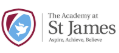 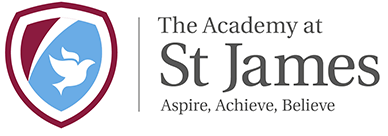 Year 6 Easter Home-Learning MenuBake Easter Cornflake Buns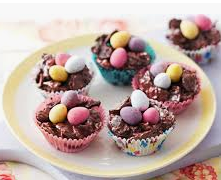 Easter Egg DecorationDecorate a hard boiled egg and share your pictures. 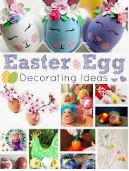 Create an Easter basket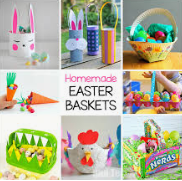 Retell the Easter Story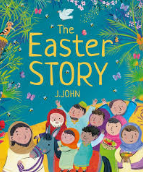 Create an Easter Prayer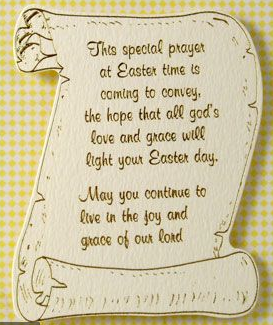 Plant some Spring flowers/plants 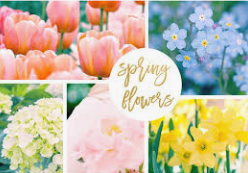 Decorate an empty egg box.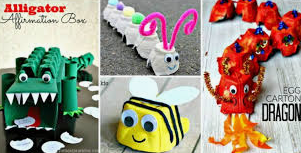 Create an Easter picture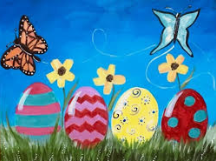 Have an Easter Egg Treasure Hunt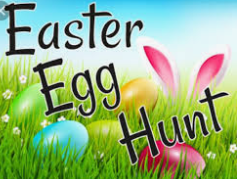 Creative Writing Challenge 1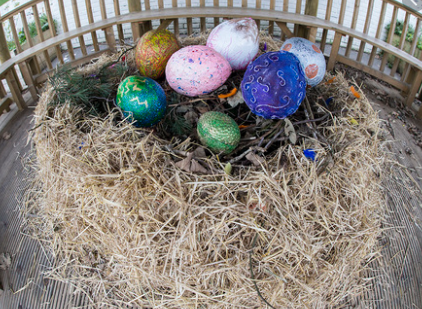 Make an Easter Bonnet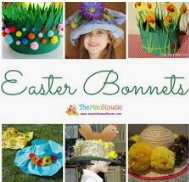 Creative Writing Challenge 2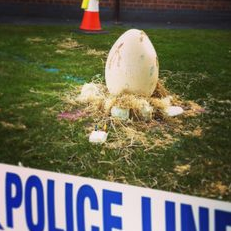 